РОССИЙСКАЯ ФЕДЕРАЦИЯХанты-Мансийский автономный округ-Югра, Березовский районМуниципальное бюджетное общеобразовательное учреждениеИГРИМСКАЯ СРЕДНЯЯ ОБЩЕОБРАЗОВАТЕЛЬНАЯ ШКОЛАимени Героя Советского Союза Собянина Гавриила Епифановича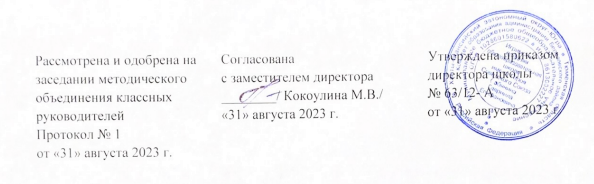 Рабочая программа внеурочной деятельностипо социальному направлению  «Безопасное детство»для обучающихся 1классов2023 -2024 учебный годСоставители:Учителя начальных классовИгрим 2023Пояснительная запискаРабочая  программа внеурочной деятельности «Безопасное детство» разработана  на  основе  требований  к результатам  освоения  основной  образовательной  программы  начального  общего образования  Муниципального  бюджетного  общеобразовательного  учреждения Игримская средняя общеобразовательная школа имени Героя Советского Союза Собянина Гавриила Епифановича.Рабочая  программа  ориентирована  на  учебник:  Основы безопасности жизнедеятельности. Авт. А.Т. Смирнов, Б.О. Хренников., под общ. Ред. А.Т. Смирнова. Согласно учебного  плана на изучение курса внеурочной  деятельности отводится  34 часа в год. Реализация  рабочей программы в полном объеме достигается при необходимости за счет использования современных педагогических технологий, в том числе дистанционных.   Промежуточная аттестация осуществляется в виде проектов, творческих работ.            Срок  реализации  рабочей программы курса внеурочной деятельности 1 год. Цель программы: способствовать выработке ответственного отношения у обучающихся к правилам дорожного движения, через использование инновационных методов, технологий в образовательной деятельности.Задачи:Образовательные:повысить у школьников уровень знаний по Правилам дорожного движения Российской Федерации;помочь обучающимся усвоить требования разделов Правил дорожного движения Российской Федерации для пешеходов и велосипедистов;оказать содействие учащимся в выработке навыков по оказанию первой помощи при ДТП;способствовать овладению навыков работы с программами-видеоредакторами и с видеоаппаратурой.Развивающие:развивать у обучающихся умение ориентироваться в дорожно-транспортной ситуации;способствовать развитию у детей таких качеств, как внимательность, наблюдательность, зрительное и слуховое восприятие, логическое мышление, самообладание, находчивость;развивать творческое воображение и фантазию, композиционное мышление, художественный вкус;развивать отзывчивость, умение выражать свои мысли. Воспитательные:воспитать у учащихся чувство ответственности за свои действия на дороге;выработать у учащихся культуру поведения в транспорте и дорожную этику;сформировать у учащихся сознательное и ответственное отношение к собственному здоровью, к личной безопасности и безопасности окружающих;создавать у детей положительный настрой на занятия в творческом объединении, вызвать у них интерес и стремление овладеть необходимыми знаниями и умениями;воспитывать чувство товарищества, чувство личной ответственности.Взаимосвязь с программой воспитанияРабочая программа курса внеурочной деятельности разработана с учётом программы воспитания. Это позволяет на практике соединить обучающую и воспитательную деятельность, ориентировать её не только на интеллектуальное, но и на нравственное, социальное   развитие ребёнка. Это проявляется:в выделении в цели программы ценностных приоритетов;в приоритете личностных результатов реализации программы внеурочной деятельности, нашедших своё отражение и конкретизацию в программе воспитания;в интерактивных формах занятий для обучающихся, обеспечивающих их вовлечённость в совместную с педагогом и сверстниками деятельность.Планируемые результаты освоения курса внеурочной деятельностиЛичностныепринятие образа «хороший пешеход, хороший пассажир»;самостоятельность и личная ответственность за свои поступки, установка на здоровый образ жизни;уважительное отношение к другим участникам дорожного движения;  осознание ответственности человека за общее благополучие;этические чувства, прежде всего доброжелательность и эмоционально-нравственная отзывчивость;способность к самооценке;приобретение навыков работы с видеоаппаратурой.Метапредметные:навыки контроля и самооценки процесса и результата деятельности;умение ставить и формулировать проблемы;навыки осознанного и произвольного построения сообщения в устной форме, в том числе творческого характера;установление причинно-следственных связей.Регулятивные: использование речи для регуляции своего действия;адекватное восприятие  предложений учителей, товарищей, родителей и других людей по исправлению допущенных ошибок;умение выделять и формулировать то, что уже усвоено и что еще нужно усвоить;умение соотносить правильность выбора, планирования, выполнения и результата действия с требованиями конкретной задачи.КоммуникативныеВ ходе занятий  дети учатся:работать в группе, учитывать мнения партнеров, отличные от собственных;ставить вопросы;обращаться за помощью;формулировать свои затруднения;предлагать помощь и сотрудничество; слушать собеседника;договариваться и приходить к общему решению; формулировать собственное мнение и позицию;адекватно оценивать собственное поведение и поведение окружающих.Предметные:обучающийся научится:правилам безопасного поведения на дорогах и улицах;знакомиться с работой современных технических устройств, используемых в различных службах ОГИБДД;приобретать опыт реальной деятельности по профилактике детского дорожного травматизма;научиться приемам оказания первой доврачебной помощи людям, пострадавшим в дорожно-транспортных происшествиях;выявлять и получать возможность развить природные задатки и способности, способствующие успеху в социальном и профессиональном самоопределении обучающихся.осуществлять поиск необходимой информации для выполнения внеучебных заданий с использованием учебной литературы и в открытом информационном пространстве, энциклопедий, справочников (включая электронные, цифровые), контролируемом пространстве Интернета;осуществлять запись (фиксацию) выборочной информации об окружающем мире и о себе самом, в том числе с помощью инструментов ИКТ;строить сообщения, проекты в устной и письменной форме;проводить сравнение и классификацию по заданным критериям;устанавливать причинно-следственные связи в изучаемом круге явлений;строить рассуждения в форме связи простых суждений об объекте, его строении, свойствах и связях;Программа «Безопасное детство» предусматривает уровневый подход к  освоению результатов:Первый уровень результатов освоения будет: познавательные приобретения, которые получат обучающиеся вследствие участия их в играх, сюжетно-ролевых играх, викторинах, беседах.Второй уровень результатов - получение обучающимися опыта переживания и позитивного отношения к базовым ценностям общества, ценностного отношения к социальной реальности в целом. Это взаимодействие обучающихся между собой на уровне класса, образовательного учреждения, т.е. в защищённой, дружественной просоциальной среде, в которой ребёнок получает первое практическое подтверждение приобретённых социальных знаний, начинает их ценить, участвуя в праздниках,пробовать на себе роль сотрудников ГИБДД, создание анимационных фильмов.Третий уровень результатов – реализация своих знаний через пропаганду безопасного поведения, демонстрацию своих анимационных продуктов.Содержание  курса внеурочной деятельности.Содержание программы.1.Улица полна неожиданностей: Беседа, презентация, загадки, стихи.2.Наш город и его транспорт: Загадки, исторический материал, презентация «Специальные автомобили», деление машин по назначению (работа в парах). 3.Где и как переходить дорогу. Стихотворение Я. Пишумова «Город, в котором…», исторический материал, презентация (разметка дороги, улица с односторонним и двусторонним движением), ролевая игра. 4.Дорога в школу. Работа с планом местности, стихотворение С. Михалкова «Движеньем полон город, беседа (пешеходные правила),практическая работа (около школы), разбор и анализ конкретных ситуаций. 5.Наша улица, наш район. Беседа, работа с планом микрорайона (найди свою улицу, дом), индивидуальная работа (отметь на карте свой путь опасные места на нем),разбор и анализ работ. 6.Как рождаются опасные ситуации на дорогах. Беседа, исторический материал, дорожные ситуации, практическая работа. 7.Наши верные друзья на улицах и дорогах. Стихотворение Г. Титова «Я над шумным перекрестком», исторический материал, беседа, стихотворение Я. Пишумова      « На посту стоят два брата…», самостоятельная работа (нарисуй 2 светофора: для автомобилей и для пешеходов) 8. Сигналы регулирования дорожного движения. Кроссворд, блиц-опрос, беседа, презентация «Сигналы регулировщика»,  игра «Доскажи словечко»,  игра «На перекрестке». Игра «Регулировщик». Загадки, сюжетно-ролевая игра, презентация.  9. Дорожные знаки. Исторический материал, беседа, презентация, самостоятельная работа (рисование знака «Осторожно дети») - Запрещающие знаки. Блиц – опрос, беседа, стихи В. Головко «Дорожные знаки», презентация, работа в парах (нарисовать знак, рассказать о нем, что запомнили). - Предупреждающие знаки. Блиц – опрос, беседа, стихи В. Головко «Дорожные знаки», презентация, работа в парах (нарисовать знак по выбору, рассказать о нем, что запомнили) - Знаки особого предписания и знаки сервиса. Блиц – опрос, беседа, стихи В. Головко «Дорожные знаки», презентация, работа в парах (нарисовать знак по выбору, рассказать о нем, что запомнили) 10. Опасные ситуации на дорогах. Беседа, анализ ситуаций (презентация «Опасные ситуации»), игра «Узнай дорожный знак», ролевая игра (составляют правила ПДД по пройденному).  11. Где можно и где нельзя играть. Мостовая не для игры. Стихи Г. Титова «Глупый утенок играет в футбол», беседа, презентация, ролевая игра. 12.  Мы - пассажиры. Беседа, презентация, стихи, анализ ситуаций, работа в группах. 13. КВН «Транспорт и правила поведения в нем». Разминка, инсценировка ситуаций, презентация, ребусы, игра «кто больше знает правил ПДД?» 14.  Поговорим об истории. Кто, как и когда построил дорогу. Кто и когда придумал колесо. Город, в котором мы живем. Развитие видов транспорта в городе: гужевой, первые грузовик, трамвай, троллейбус. Для чего нужно знать и выполнять ПДД. Почему опасно выбегать на проезжую часть. Автомобиль мгновенно остановить невозможно. Остановочный путь автомобиля. 15. Дорожные знаки (1 час). Назначение дорожных знаков. Дорожные знаки: «Пешеходный переход», «Подземный пешеходный переход», «Надземный пешеходный переход», «Место остановки автобуса и (или) троллейбуса», «Место остановки трамвая», «Движение пешеходов запрещено», «Дорожные работы». 16. Где можно и где нельзя играть. Опасность игр рядом с проезжей частью, в местах дорожных работ, в транспорте. Места для игр на улице. Где можно кататься на велосипеде до 14 лет. 17. Праздник «Мы знаем правила дорожного движения». Стихи, инсценировка, викторина, загадки. Тематическое планирование внеурочных занятий в 1- А классе учителя начальных классов Макарова В.Г.Тематическое планирование внеурочных  занятий в 1- Б классе учителя начальных классов Гайнуллина Г.Р.№ урокаРаздел (количество часов)Тема урокаКол-во часовФорма проведения занятий Электронные (цифровые) образовательные ресурсыРаздел (количество часов)Раздел (количество часов)Раздел (количество часов)1Улица полна неожиданностей2Беседаkopilkaurokov.ru 2Наш город и его транспорт2Коллективная игра «Предполагаем, анализируем, делаем выводы».3Где и как переходить дорогу2https://www.dddgazeta.ru/ideas/ 4Дорога в школу2Проектная деятельностьСоставление карты «Безопасный путь»5Наша улица, наш район2Наблюдениеhttps://www.dddgazeta.ru/ideas/ 6Как рождаются опасные ситуации на дорогах 2Беседаkopilkaurokov.ru 7Наши верные друзья на улицах и дорогах2Размышлениеhttps://www.dddgazeta.ru/ideas/ 8Сигналы регулирования дорожного движения2Беседаkopilkaurokov.ru 9Дорожные знаки - Запрещающие знаки - Предупреждающие знаки - Знаки особого предписания и знаки сервиса2Творческая мастерская Беседа Ролевая играhttps://www.dddgazeta.ru/ideas/ kopilkaurokov.ru 10Опасные ситуации на дорогах2Тренингkopilkaurokov.ru 11Где можно и где нельзя играть2Беседаkopilkaurokov.ru 12Мы - пассажиры2Творческая мастерскаяhttps://www.dddgazeta.ru/ideas/ 13КВН «Транспорт и правила поведения в нем»2КВНkopilkaurokov.ru 14Поговорим об истории2Беседаhttps://www.dddgazeta.ru/ideas/ 15  Дорожные знаки2Игра16Где можно и где нельзя играть2Мозговой штурмhttps://www.dddgazeta.ru/ideas/ 17Праздник «Мы знаем правила дорожного движения».2Праздникkopilkaurokov.ru № урокаРаздел (количество часов)Тема урокаКол-во часовФорма проведения занятий Электронные (цифровые) образовательные ресурсы1Улица полна неожиданностей2Беседаkopilkaurokov.ru 2Наш город и его транспорт2Коллективная игра «Предполагаем, анализируем, делаем выводы».3Где и как переходить дорогу2https://www.dddgazeta.ru/ideas/ 4Дорога в школу2Проектная деятельностьСоставление карты «Безопасный путь»5Наша улица, наш район2Наблюдениеhttps://www.dddgazeta.ru/ideas/ 6Как рождаются опасные ситуации на дорогах 2Беседаkopilkaurokov.ru 7Наши верные друзья на улицах и дорогах2Размышлениеhttps://www.dddgazeta.ru/ideas/ 8Сигналы регулирования дорожного движения2Беседаkopilkaurokov.ru 9Дорожные знаки - Запрещающие знаки - Предупреждающие знаки - Знаки особого предписания и знаки сервиса2Творческая мастерская Беседа Ролевая играhttps://www.dddgazeta.ru/ideas/ kopilkaurokov.ru 10Опасные ситуации на дорогах2Тренингkopilkaurokov.ru 11Где можно и где нельзя играть2Беседаkopilkaurokov.ru 12Мы - пассажиры2Творческая мастерскаяhttps://www.dddgazeta.ru/ideas/ 13КВН «Транспорт и правила поведения в нем»2КВНkopilkaurokov.ru 14Поговорим об истории2Беседаhttps://www.dddgazeta.ru/ideas/ 15  Дорожные знаки2Игра16Где можно и где нельзя играть2Мозговой штурмhttps://www.dddgazeta.ru/ideas/ 17Праздник «Мы знаем правила дорожного движения».2Праздникkopilkaurokov.ru 